1- عنوان هسته به فارسی: (1- عنوان هسته نباید تکراری باشد .  2- عنوان هسته کوتاه و کلی ( حداکثر 4 کلمه) باشد و از نوشتن کلمات مطالعه ، بررسی ، ارزیابی و ... خودداری شود . 3- عنوان هسته و عنوان طرح نباید یکی باشد)2- عنوان هسته به لاتين:3- مشخصات اعضاي مؤسس هسته:4- مشخصات مشاور علمي هسته:5- سوابق تحقيقاتي مسئول و همكاران هسته مرتبط با موضوع :فهرست سوابق علمي, مقالات منتشر شده و طرح هاي پژوهشي اجرا شده توسط مسئول و همكاران هسته ضميمه شود.6-	اطلاعات مربوط به هسته6-1- سابقه مطالعات و تحقيقات موضوع هسته، همراه با ذكر منابع اساسي:6-2- اهداف هسته:6-3- دلايل ضرورت تشكيل هسته:6-4- برنامه هاي هسته:7- نتايج بررسي تشكيل هستهپيشنهاد تشكيل هسته تحقيقاتي در جلسه مورخ 		شوراي مرکزي انجمن پژوهشگران جوان مطرح و تشكيل آن:تصويب شد 	تصويب نشددلائل عمده رد يا قبول تشكيل هسته تحقيقاتي در زير قيد و صورتجلسه شوراي پژوهشي ضميمه شود.																	                                                   تاريخ و امضاء رئيس انجمن پژوهشگران جوان دانشگاه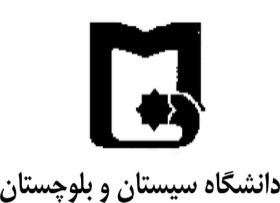 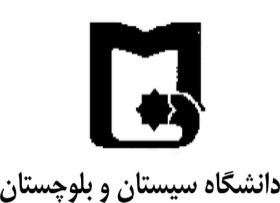 فرم تشکیل هسته انجمن پژوهشگران جوانردیفنام و نام خانوادگيشماره دانشجوئيکد ملیرشته و مقطع تحصيليمسئوليت در هستهتلفن تماسآدرس الكترونيكيشماره حساب بانک تجارت دانشگاهآدرس : (آدرس هر عضو به صورت جداگانه نوشته شود)                                                                                                                                                           تاريخ و امضاء:آدرس : (آدرس هر عضو به صورت جداگانه نوشته شود)                                                                                                                                                           تاريخ و امضاء:آدرس : (آدرس هر عضو به صورت جداگانه نوشته شود)                                                                                                                                                           تاريخ و امضاء:آدرس : (آدرس هر عضو به صورت جداگانه نوشته شود)                                                                                                                                                           تاريخ و امضاء:آدرس : (آدرس هر عضو به صورت جداگانه نوشته شود)                                                                                                                                                           تاريخ و امضاء:آدرس : (آدرس هر عضو به صورت جداگانه نوشته شود)                                                                                                                                                           تاريخ و امضاء:آدرس : (آدرس هر عضو به صورت جداگانه نوشته شود)                                                                                                                                                           تاريخ و امضاء:آدرس : (آدرس هر عضو به صورت جداگانه نوشته شود)                                                                                                                                                           تاريخ و امضاء:آدرس : (آدرس هر عضو به صورت جداگانه نوشته شود)                                                                                                                                                           تاريخ و امضاء:ردیفنام و نام خانوادگيمرتبه علمي و تخصصآدرس الكترونيكيآدرس :                                                                                                                                                            تاريخ و امضاء:آدرس :                                                                                                                                                            تاريخ و امضاء:آدرس :                                                                                                                                                            تاريخ و امضاء:آدرس :                                                                                                                                                            تاريخ و امضاء: